Ålands lagtings beslut om antagande avLandskapslag om ändring av plan- och bygglag för landskapet Åland	I enlighet med lagtingets beslut 	ändras 2 § 19 - 21 punkterna plan- och bygglagen (2008:102) för landskapet Åland sådana de lyder i landskapslag 2021/64 samt	fogas till lagens 2 § nya 22 - 24 punkter och till lagen en ny 65e § som följer: Definitioner	I denna lag avses med - - - - - - - - - - - - - - - - - - - - - - - - - - - - - - - - - - - - - - - - - - - - - - - - - - - -	19) ändring av byggnad: en eller flera åtgärder som ändrar en byggnads  konstruktion, funktion, användningssätt, utseende eller kulturhistoriska värde inbegripet tillbyggnad och ombyggnad samt installation eller byte av installationssystem i en befintlig byggnad,	20) nominell effekt: den maximala värmeeffekt, uttryckt i kilowatt, som tillverkaren fastställt och garanterar vid kontinuerlig drift om de av tillverkaren angivna verkningsgraderna respekteras,	21) stort företag: en fysisk eller juridisk person som bedriver ekonomisk verksamhet och som i sin tjänst har minst 250 anställda eller som har en årsomsättning som överstiger 50 miljoner euro och en balansomslutning som överstiger 43 miljoner euro,	22) byggnadens installationssystem: teknisk utrustning för rumsuppvärmning, rumskylning, ventilation, varmvatten för hushållsbruk, fast belysning, fastighetsautomation och tillhörande reglering, platsbaserad elproduktion, eller en kombination därav, inklusive sådana system som utnyttjar energi från förnybara energikällor, i en byggnad eller en byggnadsenhet,	23) system för fastighetsautomation och fastighetsstyrning: ett system som omfattar alla produkter, all programvara och allt tekniskt underhåll som kan stödja en energieffektiv, ekonomisk och säker drift av byggnadens installationssystem genom automatisk styrning och genom att underlätta den manuella hanteringen av byggnaders installationssystem,	24) tekniskt, funktionellt och ekonomiskt genomförbar lösning: en tekniskt genomförbar lösning som förbättrar energiprestandan vid reparations- och ändringsarbeten som planeras och genomförs så att egenskaperna enligt 65 § och enligt de krav som föreskrivits i avsnitt 9 i landskapsförordning (2015:5) om Ålands byggbestämmelsesamling uppfylls. En funktionell genomförbar lösning är en lösning som inte förhindrar användningen av byggnaden eller dess installationer för dess ändamål. En ekonomiskt genomförbar lösning är en lösning som utifrån en bedömning kan genomföras kostnadseffektivt. Beräkningsperioden för den ekonomiska bedömningen ska vara den normala livscykeln för den bedömda byggnadsdelen, systemet eller delen av systemet.65e §Krav avseende byggnaders installationssystem	De krav som anges gällande energihushållning i 65 § 2 mom. och i av landskapsregeringen utfärdade föreskrifter för nya byggnader ska även gälla befintliga byggnaders installationssystem vid nyinstallation, utbyte och uppgradering av installationssystemet om det är tekniskt, ekonomiskt och funktionellt genomförbart.	Landskapsregeringen kan i förordning ange närmare föreskrifter om fastställande av systemkrav gällande byggnaders installationssystem.			__________________	Denna lag träder i kraft den			__________________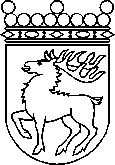 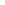 Ålands lagtingBESLUT LTB 31/2023BESLUT LTB 31/2023DatumÄrende2023-03-27LF 16/2022-2023	Mariehamn den 27 mars 2023	Mariehamn den 27 mars 2023Bert Häggblom  talmanBert Häggblom  talmanKatrin Sjögren  vicetalmanRoger Nordlundvicetalman